ГОСУДАРСТВЕННОЕ АВТОНОМНОЕ ПРОФЕССИОНАЛЬНОЕ ОБРАЗОВАТЕЛЬНОЕ УЧРЕЖДЕНИЕ ЧУКОТСКОГО АВТОНОМНОГО ОКРУГА« ЧУКОТСКИЙ СЕВЕРО-ВОСТОЧНЫЙ ТЕХНИКУМ ПОСЁЛКА ПРОВИДЕНИЯ »РАБОЧАЯ ПРОГРАММАУЧЕБНОЙ ДИСЦИПЛИНЫдля специальности 
среднего профессионального образования п. Провидения-2022Рабочая программа учебной дисциплины разработана на основе Федерального государственного образовательного стандарта (далее – ФГОС) по специальности среднего профессионального образования (далее -  СПО)  20.02.05 Организация оперативного (экстренного)    реагирования в чрезвычайных ситуациях. А также примерной программы учебной дисциплины, ОП.08 Охрана труда для специальностей  среднего профессионального образования, одобренной и рекомендованной Департаментом государственной политики и нормативно-правового регулирования в сфере образования Минобразования России (16.04.2008 г.)	Организация-разработчик: Государственное автономное профессиональное образовательное учреждение Чукотского автономного округа « Чукотский северо-восточный техникум посёлка Провидения »Рассмотрена методическим объединением преподавателей общепрофессиональных и профессиональных дисциплинПротокол от «___» _____________ 2022г.  № ____Председатель  МС _______________ А.Р. Бархударян   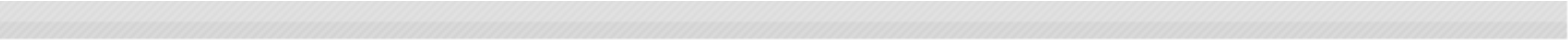 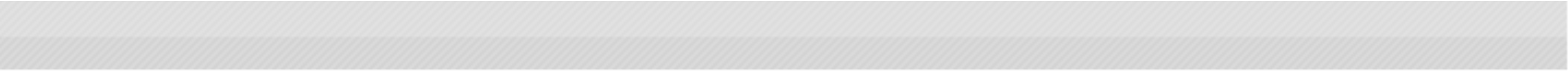 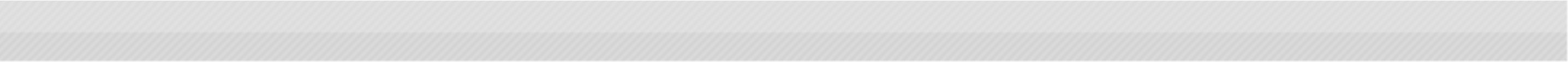 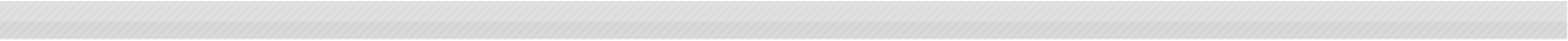 «С О Г Л А С О В А Н О»Заместитель директора по УМР_________________А.Р. Бархударян          «____»___________2022г.«У Т В Е Р Ж Д А Ю»Директор ГАПОУ ЧАО «Чукотский северо-восточный техникум поселка Провидения»________________________Е.Н. Кузнецов    «___»___________2022г.ОП.12Основы справочной и консультационной деятельности специалиста по приему и обработке экстренных вызововШифрНаименование дисциплины20.02.05 Организация оперативного (экстренного)                              реагирования в чрезвычайных ситуациях1. ЦЕЛИ ОСВОЕНИЯ ДИСЦИПЛИНЫ1. ЦЕЛИ ОСВОЕНИЯ ДИСЦИПЛИНЫ1.1Целью освоения учебной дисциплины является развитие и совершенствование у обучающихся способностей к анализу возможностей человеческих ресурсов в социальных организациях, в том числе и своих собственных, к проектированию деятельности в профессиональной сфере, умения выделять психологические проблемы в организациях, научно обоснованно определять цели и ставить задачи при решении этих проблем, готовности к кооперации с коллегами.2. МЕСТО ДИСЦИПЛИНЫ В СТРУКТУРЕ ООПДисциплина входит в общепрофессиональный цикл3. КОМПЕТЕНЦИИ ОБУЧАЮЩЕГОСЯ, ФОРМИРУЕМЫЕ В РЕЗУЛЬТАТЕ ОСВОЕНИЯ ДИСЦИПЛИНЫ (МОДУЛЯ)ПК-6: способностью создавать программы, направленные на предупреждение профессиональных рисков в различных видах деятельности, отклонений в социальном и личностном статусе и развитии человека с применением современного психологического инструментарияЗнать:основополагающие принципы создания и функционирования социальных организацийзнать стили руководства в организации, основные направления мотивации персонала организацииУметь:разрабатывать программы, направленные на развитие организационной культуры руководителей и сотрудников, профилактику и разрешение конфликтов в организацииэффективно работать с персоналом на основе знания особенностей функционирования организацийВладеть:Владеть основными приёмами диагностики, профилактики, экспертизы, коррекции психологических свойств и состояний, характеристик психических процессов, различных видов деятельности индивидов и групп в организацииПК-11: способностью и готовностью к проектированию, реализации и оценке учебно-воспитательного процесса, образовательной среды при подготовке психологических кадров с учетом современных активных и интерактивных методов обучения и инновационных технологийЗнать:основные требования к организации учебно-воспитательного процесса при подготовке психологических кадровосновополагающие принципы создания и функционирования социальных организацийподходы системного конструирования учебного материала, проектирования учебных занятий, организации коммуникации и взаимодействия в учебных группахУметь:проводить организационную диагностику образовательной среды, оценивать качество учебно-воспитательного процессапонимать специфику работы с персоналом организации и изучения психологического климатаоценивать и контролировать эффективность обучения.Владеть:навыками проектирования, реализации, оценки образовательной средынавыками организации и проведения психологических мероприятий, способствующих оптимизации деятельности организациинавыками конструирования учебного материала, проектирования учебных занятий.ПК-12: способностью и готовностью к участию в совершенствовании и разработке программ новых учебных курсов по психологическим дисциплинамЗнать:федеральный государственный образовательный стандарт по направлению Психология,требования к рабочим программам учебных дисциплинметодические подходы определения потребностей в психологической подготовке, определении содержания, форм и технологий обучения в системе высшего и дополнительного образованияУметь:оценивать и перерабатывать программы существующих учебных курсов, предлагать новые дисциплины с целью повышения качества обученияВладеть:навыками разработки и совершенствования программ учебных курсов по психологическим дисциплинам, способствующих оптимизации деятельности организации4. СТРУКТУРА И СОДЕРЖАНИЕ ДИСЦИПЛИНЫ (МОДУЛЯ)4. СТРУКТУРА И СОДЕРЖАНИЕ ДИСЦИПЛИНЫ (МОДУЛЯ)4. СТРУКТУРА И СОДЕРЖАНИЕ ДИСЦИПЛИНЫ (МОДУЛЯ)4. СТРУКТУРА И СОДЕРЖАНИЕ ДИСЦИПЛИНЫ (МОДУЛЯ)4. СТРУКТУРА И СОДЕРЖАНИЕ ДИСЦИПЛИНЫ (МОДУЛЯ)4. СТРУКТУРА И СОДЕРЖАНИЕ ДИСЦИПЛИНЫ (МОДУЛЯ)КодзанятияНаименование разделов и темВид занятийСеместр / КурсЧасовИнтеракт.Раздел 1. Типология консультационной деятельности в организации.Раздел1.1Типология консультационной деятельности.Лек4201.2Типология консультационной деятельности.Пр4421.3Типология консультационной деятельности.Ср4280Раздел 2. Особенности работы специалиста.Раздел2.1Особенности работы специалистаЛек4102.2Особенности работы специалистаПр4622.3Особенности работы специалистаСр4300Раздел 3. Методы работы           специалистаРаздел3.1Методы работы специалистаЛек4103.2Методы работы специалистаПр4623.3Методы работы специалистаСр43005. ФОНД ОЦЕНОЧНЫХ СРЕДСТВ5. ФОНД ОЦЕНОЧНЫХ СРЕДСТВ5. ФОНД ОЦЕНОЧНЫХ СРЕДСТВ5. ФОНД ОЦЕНОЧНЫХ СРЕДСТВ5.1. Контрольные вопросы и задания для текущей аттестации5.1. Контрольные вопросы и задания для текущей аттестации5.1. Контрольные вопросы и задания для текущей аттестации5.1. Контрольные вопросы и задания для текущей аттестации5.2. Фонд оценочных средств для промежуточной аттестации5.2. Фонд оценочных средств для промежуточной аттестации5.2. Фонд оценочных средств для промежуточной аттестации5.2. Фонд оценочных средств для промежуточной аттестации6. УЧЕБНО-МЕТОДИЧЕСКОЕ И ИНФОРМАЦИОННОЕ ОБЕСПЕЧЕНИЕ ДИСЦИПЛИНЫ (МОДУЛЯ)6. УЧЕБНО-МЕТОДИЧЕСКОЕ И ИНФОРМАЦИОННОЕ ОБЕСПЕЧЕНИЕ ДИСЦИПЛИНЫ (МОДУЛЯ)6. УЧЕБНО-МЕТОДИЧЕСКОЕ И ИНФОРМАЦИОННОЕ ОБЕСПЕЧЕНИЕ ДИСЦИПЛИНЫ (МОДУЛЯ)6. УЧЕБНО-МЕТОДИЧЕСКОЕ И ИНФОРМАЦИОННОЕ ОБЕСПЕЧЕНИЕ ДИСЦИПЛИНЫ (МОДУЛЯ)6.1. Рекомендуемая литература6.1. Рекомендуемая литература6.1. Рекомендуемая литература6.1. Рекомендуемая литература6.1.1. Основная литература6.1.1. Основная литература6.1.1. Основная литература6.1.1. Основная литератураЗаглавиеЭл. адресКол-Л1.1Одегов Ю. Г. - Управление персоналом: Учебник и практикум - М.: Издательство Юрайт, 2017.http://www.biblio- online.ru/book/1EB0E3 19-C6DB-4A3B-8B40- A737500BE5621Л1.2Горленко О. А. - Управление персоналом: Учебник - М.: Издательство Юрайт, 2017.http://www.biblio- online.ru/book/17BDA5 D1-C599-4D1D-B8D0- 063670E9B12416.1.2. Дополнительная литература6.1.2. Дополнительная литература6.1.2. Дополнительная литература6.1.2. Дополнительная литератураЗаглавиеЭл. адресКол-Л2.1Чернышев А.С. - Организованность и лидерство в молодежных группах: теория, эксперимент, практика: избранные труды - Курск: КГУ, 2006.2ЗаглавиеЗаглавиеЭл. адресКол-Л2.2Иванова С.В. - Искусство подбора персонала: как оценить человека за час - М.: Альпина Бизнес Букс, 2007.Иванова С.В. - Искусство подбора персонала: как оценить человека за час - М.: Альпина Бизнес Букс, 2007.16.1.3. Методические разработки6.1.3. Методические разработки6.1.3. Методические разработки6.1.3. Методические разработки6.1.3. Методические разработкиЗаглавиеЗаглавиеЭл. адресКол-Л3.1Чернышев А.С., Гребеньков Н.Н., Корнев А.В., Форопонова О.А., Еремина А.Н. - Компьютерные технологии для самостоятельной работы студентов по психологии- Курск: [Б.и.], 2010.Чернышев А.С., Гребеньков Н.Н., Корнев А.В., Форопонова О.А., Еремина А.Н. - Компьютерные технологии для самостоятельной работы студентов по психологии- Курск: [Б.и.], 2010.1Л3.2Чернышев А. С., Лунев Ю. А., Сарычев С. В. - Аппаратурные методики психологической диагностики группы в совместной деятельности - Москва: Институт психологии РАН, 2005.Чернышев А. С., Лунев Ю. А., Сарычев С. В. - Аппаратурные методики психологической диагностики группы в совместной деятельности - Москва: Институт психологии РАН, 2005.526.2. Перечень ресурсов информационно-телекоммуникационной сети "Интернет"6.2. Перечень ресурсов информационно-телекоммуникационной сети "Интернет"6.2. Перечень ресурсов информационно-телекоммуникационной сети "Интернет"6.2. Перечень ресурсов информационно-телекоммуникационной сети "Интернет"6.2. Перечень ресурсов информационно-телекоммуникационной сети "Интернет"Э1Электронная библиотека Курского государственного университетаЭлектронная библиотека Курского государственного университетаЭлектронная библиотека Курского государственного университетаЭлектронная библиотека Курского государственного университетаЭ2Научная электронная библиотека eLIBRARY.RUНаучная электронная библиотека eLIBRARY.RUНаучная электронная библиотека eLIBRARY.RUНаучная электронная библиотека eLIBRARY.RUЭ3Портал психологических изданий PsyJournals.ruПортал психологических изданий PsyJournals.ruПортал психологических изданий PsyJournals.ruПортал психологических изданий PsyJournals.ru6.3.1 Перечень программного обеспечения6.3.1 Перечень программного обеспечения6.3.1 Перечень программного обеспечения6.3.1 Перечень программного обеспечения6.3.1 Перечень программного обеспечения7.3.1.1Microsoft Windows XP Professional Открытая лицензия № 47818817 с 15.12.2010;Microsoft Windows XP Professional Открытая лицензия № 47818817 с 15.12.2010;Microsoft Windows XP Professional Открытая лицензия № 47818817 с 15.12.2010;Microsoft Windows XP Professional Открытая лицензия № 47818817 с 15.12.2010;7.3.1.2Microsoft Office Professional 2007 Открытая лицензия №43136274 с 04.12.2007;Microsoft Office Professional 2007 Открытая лицензия №43136274 с 04.12.2007;Microsoft Office Professional 2007 Открытая лицензия №43136274 с 04.12.2007;Microsoft Office Professional 2007 Открытая лицензия №43136274 с 04.12.2007;7.3.1.37-Zip ЛицензияGNU ГЕНЕРАЛЬНАЯ ЛИЦЕНЗИЯ от 29 июня 2007;7-Zip ЛицензияGNU ГЕНЕРАЛЬНАЯ ЛИЦЕНЗИЯ от 29 июня 2007;7-Zip ЛицензияGNU ГЕНЕРАЛЬНАЯ ЛИЦЕНЗИЯ от 29 июня 2007;7-Zip ЛицензияGNU ГЕНЕРАЛЬНАЯ ЛИЦЕНЗИЯ от 29 июня 2007;7.3.1.4PDF Creator Свободное программное обеспечение AGPL от 29 ноября 2007.PDF Creator Свободное программное обеспечение AGPL от 29 ноября 2007.PDF Creator Свободное программное обеспечение AGPL от 29 ноября 2007.PDF Creator Свободное программное обеспечение AGPL от 29 ноября 2007.7.3.1.5Электронные платформы, обеспечивающие возможность обучения с применением дистанционных образовательных технологий: MS Teams, Google Meet, Google Classroom, Zoom, SkypeЭлектронные платформы, обеспечивающие возможность обучения с применением дистанционных образовательных технологий: MS Teams, Google Meet, Google Classroom, Zoom, SkypeЭлектронные платформы, обеспечивающие возможность обучения с применением дистанционных образовательных технологий: MS Teams, Google Meet, Google Classroom, Zoom, SkypeЭлектронные платформы, обеспечивающие возможность обучения с применением дистанционных образовательных технологий: MS Teams, Google Meet, Google Classroom, Zoom, Skype6.3.2 Перечень информационных справочных систем6.3.2 Перечень информационных справочных систем6.3.2 Перечень информационных справочных систем6.3.2 Перечень информационных справочных систем6.3.2 Перечень информационных справочных систем7.3.2.1Российская психология. Информационно-аналитический портал http://www.rospsy.ru/Российская психология. Информационно-аналитический портал http://www.rospsy.ru/Российская психология. Информационно-аналитический портал http://www.rospsy.ru/Российская психология. Информационно-аналитический портал http://www.rospsy.ru/7.3.2.2Российское психологическое общество http://xn--n1abc.xn--p1ai/Российское психологическое общество http://xn--n1abc.xn--p1ai/Российское психологическое общество http://xn--n1abc.xn--p1ai/Российское психологическое общество http://xn--n1abc.xn--p1ai/7.3.2.3Университетская информационная система РОССИЯ https://uisrussia.msu.ru/Университетская информационная система РОССИЯ https://uisrussia.msu.ru/Университетская информационная система РОССИЯ https://uisrussia.msu.ru/Университетская информационная система РОССИЯ https://uisrussia.msu.ru/7.3.2.4Российский образовательный портал http://obr-rus.ru/Российский образовательный портал http://obr-rus.ru/Российский образовательный портал http://obr-rus.ru/Российский образовательный портал http://obr-rus.ru/7.3.2.5Каталог@MAIL.RU Психология http://list.mail.ru/10199/1/0_1_0_1.htmlКаталог@MAIL.RU Психология http://list.mail.ru/10199/1/0_1_0_1.htmlКаталог@MAIL.RU Психология http://list.mail.ru/10199/1/0_1_0_1.htmlКаталог@MAIL.RU Психология http://list.mail.ru/10199/1/0_1_0_1.html7.3.2.6Международная реферативная база данных научных изданий «Google Scholar (Академия Гугл)» https://scholar.google.ru/Международная реферативная база данных научных изданий «Google Scholar (Академия Гугл)» https://scholar.google.ru/Международная реферативная база данных научных изданий «Google Scholar (Академия Гугл)» https://scholar.google.ru/Международная реферативная база данных научных изданий «Google Scholar (Академия Гугл)» https://scholar.google.ru/7.3.2.7Международная реферативная база данных научных изданий «Научная электронная библиотека» https://elibrary.ruМеждународная реферативная база данных научных изданий «Научная электронная библиотека» https://elibrary.ruМеждународная реферативная база данных научных изданий «Научная электронная библиотека» https://elibrary.ruМеждународная реферативная база данных научных изданий «Научная электронная библиотека» https://elibrary.ru7.3.2.8Международная реферативная база данных научных изданий «Scopus» http://kursksu.ru/scopusМеждународная реферативная база данных научных изданий «Scopus» http://kursksu.ru/scopusМеждународная реферативная база данных научных изданий «Scopus» http://kursksu.ru/scopusМеждународная реферативная база данных научных изданий «Scopus» http://kursksu.ru/scopus7. МАТЕРИАЛЬНО-ТЕХНИЧЕСКОЕ ОБЕСПЕЧЕНИЕ ДИСЦИПЛИНЫ (МОДУЛЯ)7. МАТЕРИАЛЬНО-ТЕХНИЧЕСКОЕ ОБЕСПЕЧЕНИЕ ДИСЦИПЛИНЫ (МОДУЛЯ)7. МАТЕРИАЛЬНО-ТЕХНИЧЕСКОЕ ОБЕСПЕЧЕНИЕ ДИСЦИПЛИНЫ (МОДУЛЯ)7. МАТЕРИАЛЬНО-ТЕХНИЧЕСКОЕ ОБЕСПЕЧЕНИЕ ДИСЦИПЛИНЫ (МОДУЛЯ)7. МАТЕРИАЛЬНО-ТЕХНИЧЕСКОЕ ОБЕСПЕЧЕНИЕ ДИСЦИПЛИНЫ (МОДУЛЯ)7.27.2146 аудитория – помещение для самостоятельной работы обучающихся – оснащена компьютерной техникой с возможностью подключения к сети "Интернет" и обеспечением доступа в электронную информационно- образовательную среду организации по адресу 305000 Курск, ул. Радищева, 33.146 аудитория – помещение для самостоятельной работы обучающихся – оснащена компьютерной техникой с возможностью подключения к сети "Интернет" и обеспечением доступа в электронную информационно- образовательную среду организации по адресу 305000 Курск, ул. Радищева, 33.146 аудитория – помещение для самостоятельной работы обучающихся – оснащена компьютерной техникой с возможностью подключения к сети "Интернет" и обеспечением доступа в электронную информационно- образовательную среду организации по адресу 305000 Курск, ул. Радищева, 33.7.37.3Наборы учебно-наглядных пособий, обеспечивающие тематические иллюстрации по соответствующим темам дисциплины.Наборы учебно-наглядных пособий, обеспечивающие тематические иллюстрации по соответствующим темам дисциплины.Наборы учебно-наглядных пособий, обеспечивающие тематические иллюстрации по соответствующим темам дисциплины.7.47.4Комплект мультимедийных презентаций по соответствующим темам дисциплины.Комплект мультимедийных презентаций по соответствующим темам дисциплины.Комплект мультимедийных презентаций по соответствующим темам дисциплины.7.57.5Комплект психодиагностических методик производства компании «Иматон» (Санкт-Петербург) - 12 комплектов.Комплект психодиагностических методик производства компании «Иматон» (Санкт-Петербург) - 12 комплектов.Комплект психодиагностических методик производства компании «Иматон» (Санкт-Петербург) - 12 комплектов.7.67.6Комплект видеофильмов по соответствующим темам дисциплиныКомплект видеофильмов по соответствующим темам дисциплиныКомплект видеофильмов по соответствующим темам дисциплины7.77.7Учебная аудитория для проведения самостоятельной работы, курсового проектирования (выполнения курсовых работ) с возможностью доступа в Интернет, 305000 г. Курск, ул. Радищева, д. 29, 303.Учебная аудитория для проведения самостоятельной работы, курсового проектирования (выполнения курсовых работ) с возможностью доступа в Интернет, 305000 г. Курск, ул. Радищева, д. 29, 303.Учебная аудитория для проведения самостоятельной работы, курсового проектирования (выполнения курсовых работ) с возможностью доступа в Интернет, 305000 г. Курск, ул. Радищева, д. 29, 303.7.87.8Учебные аудитории для проведения занятий лекционного типа, занятий семинарского типа, групповых и индивидуальных консультаций, текущего контроля и промежуточной аттестации, 305000 г. Курск, ул. Радищева, д. 33, 383, 397, 357, 374.Учебные аудитории для проведения занятий лекционного типа, занятий семинарского типа, групповых и индивидуальных консультаций, текущего контроля и промежуточной аттестации, 305000 г. Курск, ул. Радищева, д. 33, 383, 397, 357, 374.Учебные аудитории для проведения занятий лекционного типа, занятий семинарского типа, групповых и индивидуальных консультаций, текущего контроля и промежуточной аттестации, 305000 г. Курск, ул. Радищева, д. 33, 383, 397, 357, 374.8. МЕТОДИЧЕСКИЕ УКАЗАНИЯ ДЛЯ ОБУЧАЮЩИХСЯ ПО ОСВОЕНИЮ ДИСЦИПЛИНЫ (МОДУЛЯ)8. МЕТОДИЧЕСКИЕ УКАЗАНИЯ ДЛЯ ОБУЧАЮЩИХСЯ ПО ОСВОЕНИЮ ДИСЦИПЛИНЫ (МОДУЛЯ)8. МЕТОДИЧЕСКИЕ УКАЗАНИЯ ДЛЯ ОБУЧАЮЩИХСЯ ПО ОСВОЕНИЮ ДИСЦИПЛИНЫ (МОДУЛЯ)8. МЕТОДИЧЕСКИЕ УКАЗАНИЯ ДЛЯ ОБУЧАЮЩИХСЯ ПО ОСВОЕНИЮ ДИСЦИПЛИНЫ (МОДУЛЯ)8. МЕТОДИЧЕСКИЕ УКАЗАНИЯ ДЛЯ ОБУЧАЮЩИХСЯ ПО ОСВОЕНИЮ ДИСЦИПЛИНЫ (МОДУЛЯ)В ходе лекционных занятий обучающимся необходимо вести конспектирование учебного материала. Обращать внимание на научные категории, формулировки, раскрывающие содержание тех или иных психологических феноменов и процессов, научные выводы и практические рекомендации.В ходе подготовки к семинарским (практическим) занятиям, обучающимся необходимо изучить основную литературу, ознакомиться с дополнительной литературой, новыми публикациями в периодических изданиях, интернет-источниках.В ходе лекционных занятий обучающимся необходимо вести конспектирование учебного материала. Обращать внимание на научные категории, формулировки, раскрывающие содержание тех или иных психологических феноменов и процессов, научные выводы и практические рекомендации.В ходе подготовки к семинарским (практическим) занятиям, обучающимся необходимо изучить основную литературу, ознакомиться с дополнительной литературой, новыми публикациями в периодических изданиях, интернет-источниках.В ходе лекционных занятий обучающимся необходимо вести конспектирование учебного материала. Обращать внимание на научные категории, формулировки, раскрывающие содержание тех или иных психологических феноменов и процессов, научные выводы и практические рекомендации.В ходе подготовки к семинарским (практическим) занятиям, обучающимся необходимо изучить основную литературу, ознакомиться с дополнительной литературой, новыми публикациями в периодических изданиях, интернет-источниках.В ходе лекционных занятий обучающимся необходимо вести конспектирование учебного материала. Обращать внимание на научные категории, формулировки, раскрывающие содержание тех или иных психологических феноменов и процессов, научные выводы и практические рекомендации.В ходе подготовки к семинарским (практическим) занятиям, обучающимся необходимо изучить основную литературу, ознакомиться с дополнительной литературой, новыми публикациями в периодических изданиях, интернет-источниках.В ходе лекционных занятий обучающимся необходимо вести конспектирование учебного материала. Обращать внимание на научные категории, формулировки, раскрывающие содержание тех или иных психологических феноменов и процессов, научные выводы и практические рекомендации.В ходе подготовки к семинарским (практическим) занятиям, обучающимся необходимо изучить основную литературу, ознакомиться с дополнительной литературой, новыми публикациями в периодических изданиях, интернет-источниках.